УТВЕРЖДАЮПриказ директора колледжа от 25.05.2021 г. № 119/1РАБОЧАЯ ПРОГРАММа УЧЕБНОЙ ДИСЦИПЛИНЫОГСЭ.05 рынок труда и профессиональная карьерапрограмма подготовки специалистов среднего звенасреднего профессионального образования по специальности 46.02.01 Документационное обеспечение управления и архивоведение2021 г. СОДЕРЖАНИЕ1. паспорт ПРОГРАММЫ УЧЕБНОЙ ДИСЦИПЛИНЫРынок труда и профессиональная карьера 1.1. Область применения программыПрограмма учебной дисциплины является частью вариативной составляющей основной профессиональной образовательной программы в соответствии Концепцией вариативной составляющей основных профессиональных образовательных программ начального и среднего профессионального образования в Самарской области по всем 46.02.01 Документационное обеспечение управления и архивоведение Программа учебной дисциплины может быть использована в дополнительном профессиональном образовании при повышении квалификации, подготовке и переподготовке специалистов 1.2. Место дисциплины в структуре основной профессиональной образовательной программы:по специальности дисциплина 46.02.01 Документационное обеспечение управления и архивоведение» входит в общий гуманитарный и социально-экономический цикл.1.3. Цели и задачи дисциплины – требования к результатам освоения дисциплины:Обучающийся владеет общими универсальными технологиями деятельности, позволяющими осуществлять эффективное трудоустройство и планировать профессиональную карьеру.В результате освоения дисциплины обучающийся должен уметь:- давать аргументированную оценку степени востребованности специальности на рынке труда;- аргументировать целесообразность использования элементы инфраструктуры для поиска работы;- составлять структуру заметок для фиксации взаимодействия с потенциальными работодателями;- составлять резюме с учетом специфики работодателя;- применять основные правила ведения диалога с работодателем в модельных условиях;- оперировать понятиям «горизонтальная карьера», «вертикальная карьера»;- корректно отвечать на «неудобные вопросы» потенциального работодателя;- задавать критерии для сравнительного анализа информации для принятия решения о поступлении на работу;- объяснять причины, побуждающие работника к построению карьеры;- анализировать/ формулировать запрос на внутренние ресурсы для профессионального роста в заданном/ определенном направлении;- давать оценку в соответствии с трудовым законодательством законности действий работодателя и работника произвольно заданной ситуации, пользуясь Трудовым кодексом РФ и нормативными правовыми актами.В процессе освоения дисциплины у студентов должны формировать общие компетенции (ОК): ОК 1. Понимать сущность и социальную значимость своей будущей профессии, проявлять к ней устойчивый интерес.ОК 2. Организовывать собственную деятельность, выбирать типовые методы и способы выполнения профессиональных задач, оценивать их эффективность и качество.ОК 3. Принимать решения в стандартных и нестандартных ситуациях и нести за них ответственность.ОК 4. Осуществлять поиск и использование информации, необходимой для эффективного выполнения профессиональных задач, профессионального и личностного развития.ОК 5. Использовать информационно-коммуникационные технологии в профессиональной деятельности.ОК 6. Работать в коллективе и команде, эффективно общаться с коллегами, руководством, потребителями.ОК 7. Брать на себя ответственность за работу членов команды (подчиненных), результат выполнения заданий.ОК 8. Самостоятельно определять задачи профессионального и личностного развития, заниматься самообразованием, осознанно планировать повышение квалификации.ОК 9. Ориентироваться в условиях частой смены технологий в профессиональной деятельности.1.4. Рекомендуемое количество часов на освоение программы дисциплины:по специальности СПО 22.02.06 Сварочное производство максимальной учебной нагрузки обучающегося 48 часа, в том числе:обязательной аудиторной учебной нагрузки обучающегося  6 часа;самостоятельной работы обучающегося  3 часов.2. СТРУКТУРА И СОДЕРЖАНИЕ УЧЕБНОЙ ДИСЦИПЛИНЫ2.1. Объем учебной дисциплины и виды учебной работы2.2. Примерный тематический план и содержание учебной дисциплины  эФФЕКТИВНОЕ ПОВЕДЕНИЕ НА РЫНКЕ ТРУДА 3. условия реализации программы дисциплины3.1. Требования к минимальному материально-техническому обеспечениюРеализация программы дисциплины требует наличия стандартного учебного кабинета Оборудование учебного кабинета: специального оборудования не требуется.Технические средства обучения: не требуются3.2. Информационное обеспечение обученияПеречень рекомендуемых учебных изданий, Интернет-ресурсов, дополнительной литературыОсновные источники:	1. Перелыгина Е.А. Эффективное поведение на рынке труда: Учебные материалы. – Самара: ЦПО, 2011.2. Голуб Г.Б.; Перелыгина Е.А. Введение в профессию: общие компетенции профессионала. Эффективное поведение на рынке труда. Основы предпринимательства: Гиды для преподавателей. – Самара: ЦПО, 2011.Дополнительные источники:1. Ефимова С.А. Ключевые профессиональные компетенции: спецификации модулей. – Самара: изд-во ЦПО, 2007.2. Зарянова М. Как найти работу. – СПб.: Речь, 20093. Как успешно пройти собеседование // SuperJob [Электронный ресурс]. – http://www.superjob.ru/rabota/intervew.html.4. Ключевые профессиональные компетенции. Модуль «Эффективное поведение на рынке труда» [Текст]: учебные материалы/ автор-составитель: Морковских Л.А. – Самара: ЦПО, 2007.5. Ожегов С.И. Словарь русского язык. – М. Рус. яз., 1984.6. Планирование профессиональной карьеры: рабочая тетрадь/ Т.В. Пасечникова. -  Самара: ЦПО, 2011.7. Третий не лишний? Трудоустройство через кадровое агентство. Отзывы бывалых. И как отличить хорошее от плохого // Работа.RU [Электронный ресурс]. – http://rabota.ru/vesti/career/tretij_ne_lishnij.html.8. Трудовой кодекс Российской Федерации от 30.12.2001 № 197-ФЗ.9. Филина Ф.Н. Справочник наемного работника. – М.: ГроссМедиа: РОСБУХ, 2008.4. Контроль и оценка результатов освоения ДисциплиныКонтроль и оценка результатов освоения дисциплины осуществляется преподавателем в процессе проведения практических занятий.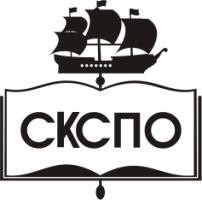 государственное автономное профессиональное образовательное учреждение Самарской области«Самарский колледж сервиса производственного оборудования имени Героя Российской ФедерацииЕ.В. Золотухина»стр.ПАСПОРТ ПРОГРАММЫ УЧЕБНОЙ ДИСЦИПЛИНЫ5СТРУКТУРА и ПРИМЕРНОЕ содержание УЧЕБНОЙ ДИСЦИПЛИНЫ5условия реализации программы учебной дисциплины8Контроль и оценка результатов Освоения учебной дисциплины8Вид учебной работыОбъем часовМаксимальная учебная нагрузка (всего)9Обязательная аудиторная учебная нагрузка (всего) 6Самостоятельная работа обучающегося (всего)3Итоговая аттестация в форме накопительного зачета по итогам выполнения заданийИтоговая аттестация в форме накопительного зачета по итогам выполнения заданий		Наименование разделов и темСодержание учебного материала,  практические занятия, самостоятельная работа обучающихсяОбъем часовУровень освоения1234Тема 1. Спрос и предложение на рынке труда. Планирование профессиональной карьеры.Содержание учебного материала6 1Тема 1. Спрос и предложение на рынке труда. Планирование профессиональной карьеры.1. Определение перечня потенциальных работодателей3 1Тема 1. Спрос и предложение на рынке труда. Планирование профессиональной карьеры.2. Оценка степени востребованности специальности на рынке труда3 1Тема 1. Спрос и предложение на рынке труда. Планирование профессиональной карьеры.Самостоятельная работа: Изучение стандарта Определение причин, побуждающих работника к построению карьеры. Определение перечня взаимодействия с центром занятости.3 1Тема3. Коммуникация с потенциальным работодателем. Трудоустройство: правовые нормы и практические задачиТрудоустройство : правовые нормы.3 1Тема3. Коммуникация с потенциальным работодателем. Трудоустройство: правовые нормы и практические задачиАдаптация  на  рабочем месте3 1Тема3. Коммуникация с потенциальным работодателем. Трудоустройство: правовые нормы и практические задачиКонфликты и их  характеристика. Стрессовые  ситуации.3 1Тема3. Коммуникация с потенциальным работодателем. Трудоустройство: правовые нормы и практические задачиСамостоятельная работа: Решение констуционных задач по теме «Оценка законности действий работодателя и работника при приеме на работу и при увольнении».3 1Всего:Всего:9Результаты обучения(освоенные умения, усвоенные знания)Формы и методы контроля и оценки результатов обучения Давать аргументированную оценку степени востребованности профессии на рынке труда;Выполнение компетентностно- ориентированных заданий, накопительная отметкаАргументировать целесообразность использования элементов инфраструктуры для поиска работы;Выполнение компетентностно- ориентированных заданий, накопительная отметкаСоставлять структуру заметок для фиксации взаимодействия с потенциальными работодателями;Выполнение компетентностно- ориентированных заданий, накопительная отметкаСоставлять резюме по заданной форме;Выполнение компетентностно- ориентированных заданий, накопительная отметкаПрименять основные правила ведения диалога с работодателем в модельных условиях;Выполнение компетентностно- ориентированных заданий, накопительная отметкаОперировать понятиями «горизонтальная карьера», «вертикальная карьера»Выполнение компетентностно- ориентированных заданий, накопительная отметкаОбъяснять причины, побуждающие работника в построению карьеры;Выполнение компетентностно- ориентированных заданий, накопительная отметкаДавать оценку в соответствии с трудовым законодательством законности действий работодателя и работника в произвольно заданной ситуации, пользуясь Трудовым кодексом РФ и нормативными правовыми актамиВыполнение компетентностно- ориентированных заданий, накопительная отметка